Mobilny PSZOK na terenie Gminy Miedźna w miesiącu Czerwcu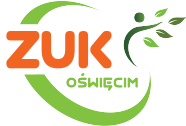 Lp.Dzień, dataCzynneMiejsce1.Środa, 3 czerwiec8:00 – 13:00Frydek (skrzyżowanie ul. Miodowej i ul. Sportowej – obok Domu Socjalnego we Frydku)2.Wtorek, 9 Czerwiec12:00 – 17:00Miedźna (ul. Wiejska – parking obok kościoła)3.Wtorek, 16 Czerwiec8:00 – 13:00Grzawa (ul. Księża za Domem Socjalnym)4.Wtorek, 23 Czerwiec12:00 – 17:00Góra (skrzyżowanie ul. Topolowej i ul. Kościelnej – parking obok kościoła)5.Czwartek, 25 Czerwiec8:00 – 13:00Gilowice (ul. Korfantego – przy OSP w Gilowicach)6.Sobota, 27 Czerwiec8:00 – 13:00Wola (ul. Różana 25 – obok sklepu spożywczego)